Publicado en  el 12/01/2017 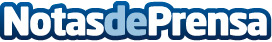 El Proyecto extemeño Ítaca, basado en la obtención de competencias sobre formación profesional, ha demostrado funcionar positivamente El Secretario general de Empleo considera que sería buena opción conectar estos cursos con el Plan de Formación para Desempleados Datos de contacto:Nota de prensa publicada en: https://www.notasdeprensa.es/el-proyecto-extemeno-itaca-basado-en-la Categorias: Educación Sociedad Extremadura Formación profesional Cursos http://www.notasdeprensa.es